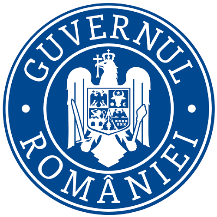 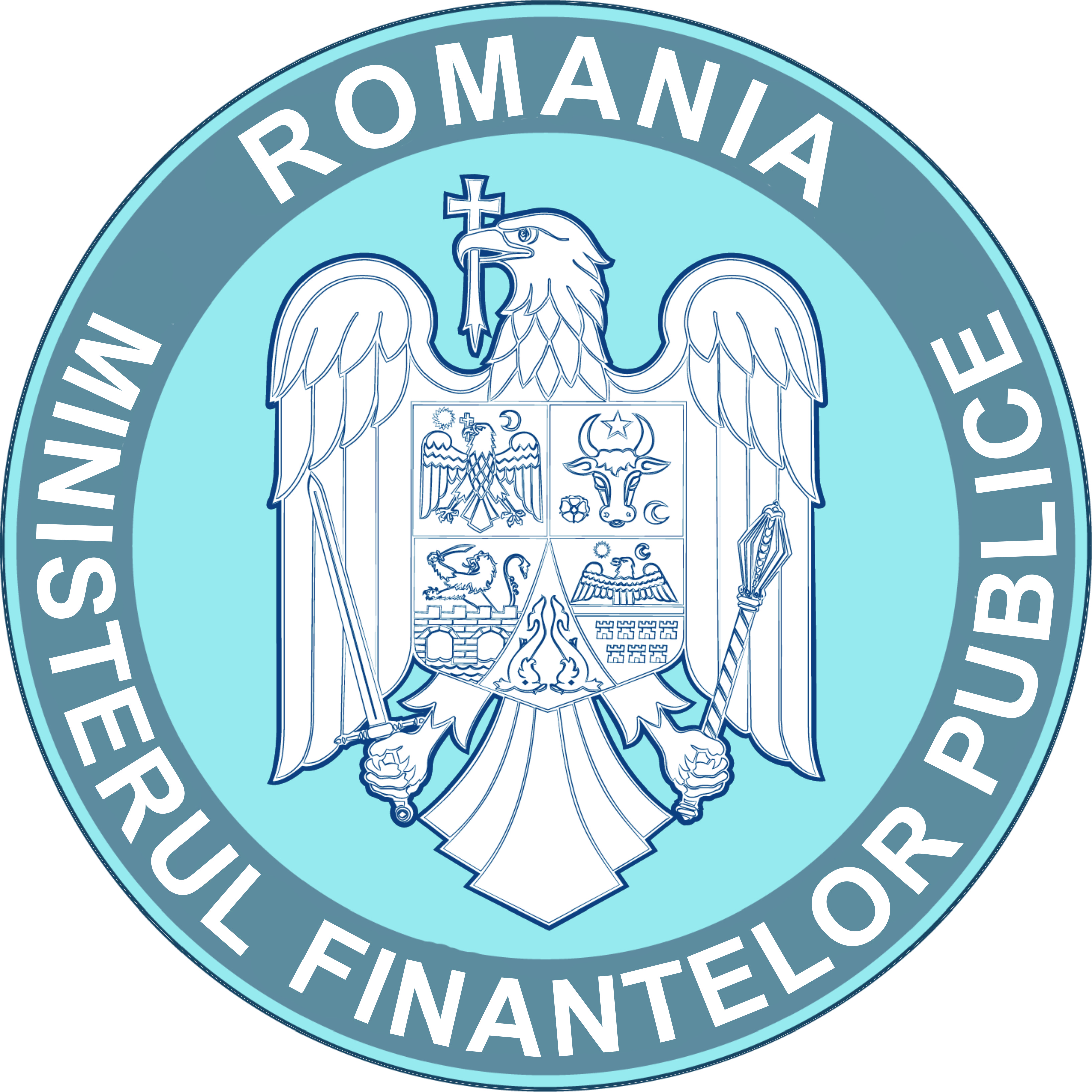   MINISTERUL FINANŢELOR                    Comisia de examen    Nr.389187/01.03.2024Rezultatul verificării eligibilității candidaților la concursul/examenul organizat în vederea promovării în gradul profesional imediat superior celui deţinut a funcţionarilor publici de execuţie care îndeplinesc condiţiile pentru promovare din cadrul Direcției generale de soluționare a contestațiilorAvând în vedere prevederile art. 157 alin.(11) și ale art.97 alin.(3) din Anexa nr.10 la OUG 57/2019, cu modificările şi completările ulterioare, comisia de examen comunică următoarele rezultate ale verificării eligibilității candidaților:Candidații vor susţine proba scrisă în data de 07.03.2024 ora 1000 la sediul Ministerului Finanţelor, str.Ion Cîmpineanu, nr.16, sector 1, București.Afişat astăzi, 01.03.2024, ora 1200, la sediul şi pe site-ul Ministerului Finantelor.Nr. crt.Identificatorul unic al candidatuluiFuncţia publică Rezultatul  verificării eligibilității candidatuluiMotivul respingerii dosarului1.389048Inspector clasa I grad profesional superiorADMIS-2.388823Consilier juridic clasa I grad profesional superiorADMIS-3.388824Inspector clasa I grad profesional principalADMIS-